新 书 推 荐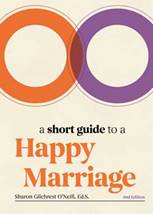 中文书名：《幸福婚姻的简短指南》英文书名：A SHORT GUIDE TO A HAPPY MARRIAGE作    者：Sharon Gilchrest O'Neill出 版 社：Simon & Schuster代理公司：ANA/Lauren Li页    数：64页出版时间：2021年代理地区：中国大陆、台湾审读资料：电子稿类    型：励志内容简介：    《幸福婚姻的简短指南·第二版》（A Short Guide to a Happy Marriage, 2nd Edition ）对持久婚姻的要素进行了简明的解析。我们应当把婚姻看作一项正在进行的创造性工作，它和其他任何事情一样，都要高潮和低谷，也总有一些小的行为——如果单独考虑的话——随着时间的推移会对婚姻产生巨大的影响，产生总体大于部分之和的效果。作家沙伦·吉尔克里斯特·奥尼尔（Sharon Gilchrest O’Neill）是一位获得执照的婚姻和家庭心理咨询师，她通过一种亲切、简单、明智的方法来让夫妻理解并遵循婚姻中的承诺，拥抱婚姻。这本书将帮助读者了解如何确定和实现使你和你的配偶能够跨越小事情的长期目标。作者简介：    沙伦·吉尔克里斯特·奥尼尔（Sharon Gilchrest O’Neill）是一个有执照的婚姻和家庭心理咨询师，她十分沉迷于思考婚姻关系如何以及为何会持续下去。她在私人诊所和公司中有三十多年从业经验，帮助客户检验假设、以创造性的方式来思维，建立起优势。奥尼尔拥有三个心理学学位，她是AAMFT的临床研究员，在纽约的韦斯特切斯特郡拥有一家私人诊所。她经常以专家的身份，出现在《纽约时报》（New York Times）、《波士顿环球报》（Boston Globe）和《华尔街日报》（Wall Street Journal）等各种印刷、网络出版物上。谢谢您的阅读！请将反馈信息发至：李文浩（Lauren Li）安德鲁·纳伯格联合国际有限公司北京代表处北京市海淀区中关村大街甲59号中国人民大学文化大厦1705室邮编：100872电话：010-82449901传真：010-82504200Email：Lauren@nurnberg.com.cn网址：http://www.nurnberg.com.cn
微博：http://weibo.com/nurnberg豆瓣小站：http://site.douban.com/110577/微信订阅号：ANABJ2002